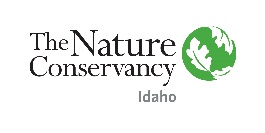 Trustee Fellowship Application, Idaho ChapterName of Candidate: Recommended by:						 Date:Candidate’s Address (Work & Home):Candidate’s Phone Number and Email Address: University/Program or Organization Associated with: Area of Study/Professional Experience______Public Policy______Science, specific area ________________________Natural Resources______Environmental Studies______Law ______Media/Marketing______Business______Non-Profit Administration ______OtherPlease return this application and attach the three items listed below via email to Valerie Connor: vconnor@tnc.org Trustee Liaison, The Nature Conservancy in Idaho._____	Personal and Academic Curriculum Vitae (not more than 2 pages)_____	Personal Education and Career Goal Statement emphasizing applicant’s interest in, contribution to, and expectations from the Fellowship (1,000 words or less)_____	Letter of Recommendation from a professor/advisor or someone familiar with the applicant’s abilitiesDeadline for Applications October 1, 2020